Éclat d’un mineraiExpérience 2.2SciencesPrésenté àDaniel BlaisParFélix BernatchezEt Samuel VachonMSI 2ESV17 octobre 2017Observation : Il y a un Ipod donc on va parler d’Éclat de minéraux.But : Identifier parmi une liste des minéraux métalliques.Interrogation : Savoir quels est le minéraux métalliques ?Hypothèse : Je suppose que l’inconnu #1,3 son métalliques.Matériel : Microscope Ipod et l’inconnu #1, 3, 19, 21,32.Manipulation : On observe tous les minéraux et on trouve des traces de métaux.Résultat :Éclat  (Métallique)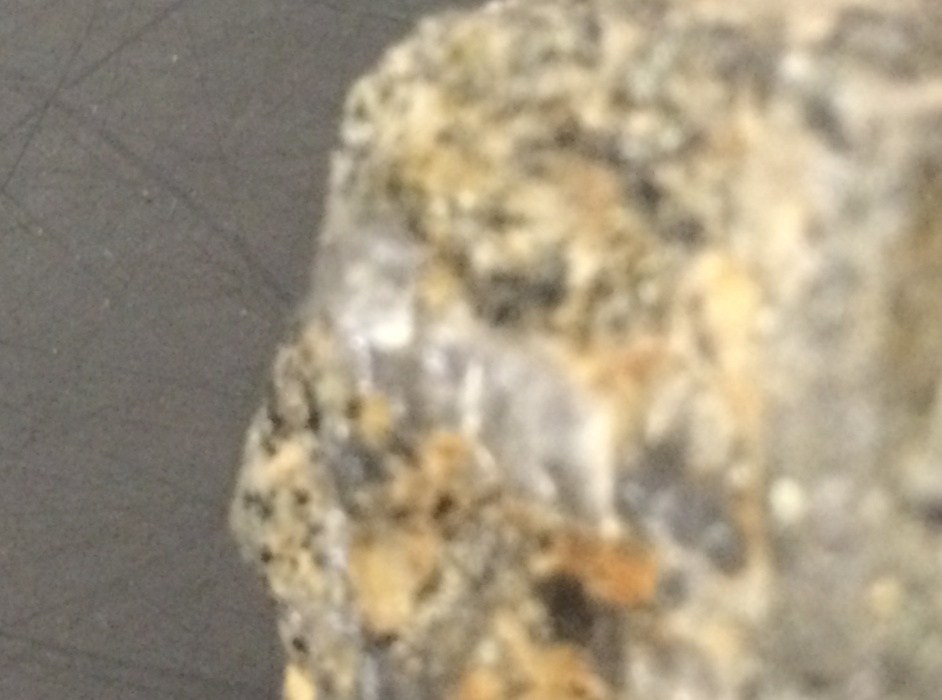 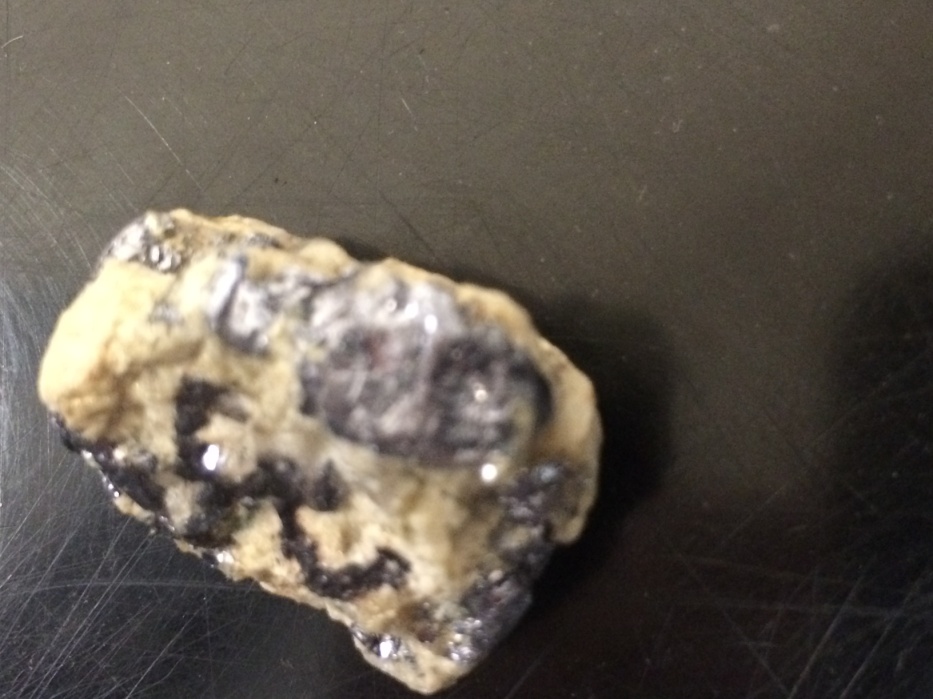 Analyse : D’après mes résultats, l’inconnu#1 et 3 a comme résultat : brillant ce qui signifie que l’inconnu est donc métalliques.Conclusion : Mon hypothèse est vrai car l’inconnu 3 et 1 sont métalliques.InconnuPropriétés#1Brillant#3Brillant#19Non-brillant#21Non-brillant#32Non-brillant